What do we know about Rectangles:What happens when you draw a diagonal line from one vertex to the other in the rectangle?  What does the line do?QuadrilateralDraw a diagonal line from one vertex to the other.  What happens?In class questions: 						2.  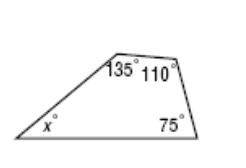 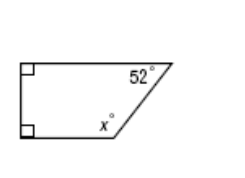 3.  